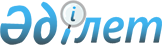 О резервировании земель для создания Государственного национального природного парка "Буйратау"
					
			Утративший силу
			
			
		
					Постановление акимата Акмолинской области от 6 сентября 2010 года № А-9/324. Зарегистрировано Департаментом юстиции Акмолинской области 14 сентября 2010 года № 3372. Утратило силу - постановлением акимата Акмолинской области от 28 июня 2012 года № А-8/323

      Сноска. Утратило силу - постановлением акимата Акмолинской области от 28.06.2012 № А-8/323      В соответствии с Земельным кодексом Республики Казахстан от 20 июня 2003 года, Законом Республики Казахстан от 7 июля 2006 года «Об особо охраняемых природных территориях», постановлением Правительства Республики Казахстан от 29 сентября 2006 года № 943 «Об утверждении Правил резервирования земельных участков, предназначенных для создания и расширения особо охраняемых природных территорий республиканского и местного значения», на основании акта комиссии по рассмотрению предложений по резервированию земельных участков, предназначенных для создания и расширения особо охраняемых природных территорий от 25 августа 2010 года акимат Акмолинской области ПОСТАНОВЛЯЕТ:



      1. Зарезервировать для создания Государственного национального природного парка «Буйратау» земельные участки на территории Ерейментауского района Акмолинской области общей площадью 60 814 гектаров, в том числе из земель запаса - 48 946 гектаров, земель лесного фонда - 11 868 гектаров в пределах границ согласно схемы расположения и экспликации резервируемых земельных участков (приложения 1, 2).



      2. Зарезервированные земельные участки до передачи в состав земель особо охраняемых природных территорий используются в порядке, установленном Законом Республики Казахстан от 7 июля 2006 года «Об особо охраняемых природных территориях».



      3. Контроль за исполнением настоящего постановления возложить на первого заместителя акима области Отарова К.М.



      4. Настоящее постановление вступает в силу со дня государственной регистрации в Департаменте юстиции Акмолинской области и вводится в действие со дня официального опубликования.      Аким Акмолинской области                С. Дъяченко

Приложение 1

к постановлению акимата

Акмолинской области

от 06.09.2010 г. № А-9/324 Схема расположения резервируемых земельных участков для создания государственного национального природного парка «Буйратау»      Сноска. Смотрите бумажный вариант.

Приложение 2

к постановлению акимата

Акмолинской области

от 06.09.2010 г. № А-9/324 Экспликация

резервируемых земельных участков для создания государственного

национального природного парка «Буйратау»продолжение таблицы
					© 2012. РГП на ПХВ «Институт законодательства и правовой информации Республики Казахстан» Министерства юстиции Республики Казахстан
				Категория земельОбщая площадь, (гектар)Лесные угодья, (гектар)Земли лесного фонда, в том числе:11868,08003,2А) колочные леса3967,03967,0Б) государственный природный заказник «Соколиные горы»4885,01020,2В) Ерейментауский государственный природный заказник3016,03016,0Земли запаса Ерейментауского района48946-ИТОГО:608148003,2Не лесные угодья, в том числе, (гектар)Не лесные угодья, в том числе, (гектар)Не лесные угодья, в том числе, (гектар)Не лесные угодья, в том числе, (гектар)Не лесные угодья, в том числе, (гектар)сенокосыпастбищапод водойпрочиеитого не лесных угодий499,12017,24,61343,93864,8-----499,12017,24,61343,9 3864,8 ------4871969,0158,048946499,150736,273,61501,952810,8